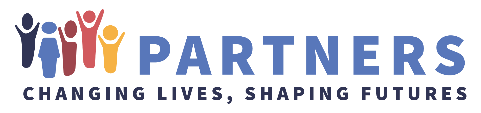 Intern with Partners!Social Work Internships:Partners offers both BSW & MSW unpaid internship positions within the Partners School-Based Mentoring Program.About Partners:Our mission is to empower youth and community members to achieve their full potential through mentoring, prevention education, and strategic partnership. The goal of the School-Based Mentoring Program is to provide youth with a positive mentoring relationship in the school setting that will help them build personal assets and protective factors, leading to good choices and decreased negative behaviors. Our local organization recruits volunteers, reaches out to youth referral sources, supports matches, and organizes activities for participants. We also put on several events throughout the year to provide the community the opportunity to partner with us and support our programs.Internship Description: This placement is a joint venture between various school districts and Partners. Interns will be supervised by MSW & BSW Partners staff as they work with youth and adolescents (7-18) facing significant challenges in their social, academic and/or personal lives. Placement will take place both in the school setting, as well as the Partners office. School placements are available in Fort Collins, Loveland, Greeley, and Estes Park. Interns will carry a caseload of students and participate in intensive one-on-one mentoring relationships with each student. Interns are also expected to connect with other agencies in the community based on their interests/professional goals to complete staff interviews, tours, or shadowing opportunities. This internship is a great opportunity for individuals who desire to work with youth and adolescents, further develop their therapeutic skills in a non-clinical realm, and to gain further experience in the non-profit community and school system. Additional opportunities through this internship may include prevention education, case management, fundraising, and community engagement.Position Duties and Responsibilities:Meet with the youth on your caseload weekly (5-6 for BSW, 8-10 for MSW)Develop rapport and target needs of your youth, utilizing therapeutic skills/interventionsMonthly check ins with parents, counselors, teachersShadow Partners or school staffBecome part of school culture (attend activities, clubs, lunch duty, etc.)Documentation (case logs)Tour agencies in communityAttend Partners meetingsGroup and/or Individual Intern SupervisionQualifications:Successful completion of screening process according to Partners and specific school district standards.Direct or transferable experience working with youth and adolescentsMust be self-motivated, and possess exceptional communication skillsAvailable to complete a full school year commitment by either interning for both fall and spring semesters OR interning in the fall with the commitment to volunteering 5-10 hrs/wk during the spring semesterContact for additional info:Noah Davidson, ndavidson@poweredbypartners.org, (970)484-7123 ext. 23